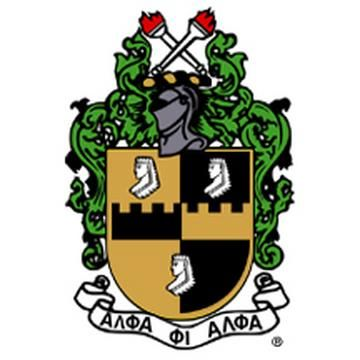 Alpha Phi Alpha Fraternity, Inc.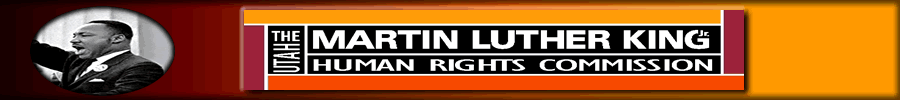 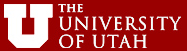 Dr. Martin Luther King Jr. Oratorical ContestRegistration FormThe State of Utah Martin Luther King, Jr. Commission, the men of Alpha Phi Alpha Fraternity, Inc. and the University of Utah Martin Luther King, Jr. Youth Leadership Award Committee would like to announce our 1st collaborative MLK, Jr. Oratorical Contest. The purpose of the MLK Oratorical Contest is to identify problems or special topics of interest within society and determine how the problem or topic relates to the goals, objectives, and teachings of  Dr. Martin Luther King, Jr. The contest will provide students with the opportunity to express their thoughts and showcase communication skills through oration. The contest fosters the development of leadership qualities as well as the ability to think intelligently. It also prepares the student for the acceptance of duties and responsibilities of entering the real world. Solid public speaking and written communication skills will be an integral part of an individual's chosen career field.All interested contestants should complete the attached registration packet and return it no later than December 7th. The competition will be held on December 18, 2010 at the Salt Lake County Mayor’s Office located at 2100 State Street from 10:00 am to 1:00 pm. We look forward to receiving your completed packet and hearing the great talent Utah has to offer.  All completed packets and questions for the oratorical contest should be sent electronically to Dr. Roderic R. Land at roderic.land@yahoo.com. Sincerely,Dr. Roderic R. Land, Chair				State of Utah MLK Commission		Jasen LeeProgram ChairAlpha Phi Alpha Fraternity, Inc.Dr. Jennifer Williams MolockAssistant Vice PresidentUniversity of UtahOffice for Student Equity and DiversityStudent InformationName: ________________________________________________________ Grade: ____ Age:_____School: ___________________________________________________________________________Email address: _____________________________________________________________________Home address: _____________________________________________________________________City: ____________________________________Zip: ______________Telephone # _____________Speech Title:__________________________________________________________________ Date of Presentation: ___________________Contestant Certification SignatureIn compliance with the current Dr. Martin Luther King, Jr. Oratorical Competition rules, I certify with my signature that I, alone, prepared my speech and that it is substantially original. Further, I understand that protests regarding originality will be limited to judges and contestants, and that any protest must be lodged with the Chief Judge prior to the certification of the winner and alternate by the Chief Judge._____________________________________	____________________Contestant’s Signature				DateChief Judge Certification SignatureIn compliance with the current Belford V. Lawson Oratorical Competition rules, I certify with my signature that I received SPEAKER’S CERTIFICATION OF SPEECH ORIGINALITY prior to the beginning of the competition._____________________________________	____________________ Chief Judge’s Signature				Date*Note: This form is to be completed by each contestant and must be submitted prior to the contest to the Chief Judge.